			Membership Application 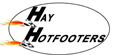 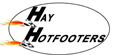 Hay Hotfooters Running ClubI,wish to apply to join Hay Hotfooters Running Club and therefore declare:- That I will abide by the Association of Running Clubs (ARC) rules  found on runningclubs.org.ukThat I have not competed at any unregistered meeting That the particulars below are correct and complete The Annual subscription for Seniors (18 +) £30 , Students (18+)  £20.        Membership year  01 Apr– 31 Mar NAME:DATE OF BIRTH:ADDRESS:EMAIL:TEL:                                                                       MOBILE:Club of Origin (if you are not a 1st Claim member of Hay Hotfooters):Emergency contact detailsPlease provide at least one name and number that we can contact in the event of an emergencyName:Telephone Number:Relationship to you:Name:Telephone Number:Relationship to you:Please list any medical history the club should be aware of: such as asthmaNotes for all membersThe ethos of our club is that no-one is left behind on club runs. When running as one group we encourage faster runners to loop back or wait for slower runners to rejoin the group.The group leader is a volunteer who will have arranged a route and will set a pace and distance for that evening and requires your support to ensure the safety of the group. Be aware of traffic and the hazards of off road trails particularly during dark eveningsDuring darker evenings we request that all members wear fluorescent/high visibility clothing and a head torch. General Data Protection Regulation I   DO / DO NOT    give my consent, in accordance with HHF Privacy Notice, to the use of Images in Video and  or Photographic by HHF .   Please delete as applicable    Please tick the box to acknowledge you have read and consented to the sharing of your personal data with Hay Hotfooters Running Club Officers in accordance with Hay Hotfooters Running Club Privacy Notice for Members.   (Attached)Payment  If paying via BACS use your name as a reference: Sort Code 53-50-31 Account No. 52524418Please make cheques payable to Hay Hotfooters (bring to any cub night)Signed:Date:Please email your completed form to Sue Richards (sueandgezrichards@yahoo.co.uk) For Club Use onlyDate Applied:Payment           £                                               BACS / Cheque / CashPaid via BACSPaid by ChequePaid by Cash